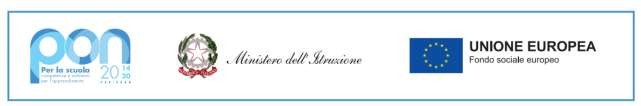 ALLEGATO A – Modulo Domanda Al Dirigente Scolastico dell’ICS “Federico De Roberto” di Zafferana EtneaOggetto: Domanda di partecipazione al Progetto  “Al di qua del mare”                Codice identificativo 10.2.2A-FSEPON-SI-2021-257                 CUP: I18H17000330007                 Avviso pubblico prot. n. 4294 del 27/04/2017 per la realizzazione di progetti di                  inclusione sociale e integrazione Il sottoscritto genitore/tutore …………………………………………………, Nato a ………………………………………….  (………) il …………………………. -  residente a ……………………………..(…….) in via/piazza…………………………………………. n. ……. CAP ………… - tel…………………………………..Cell. …………………………………………. e-mail …………………………….............. EIl sottoscritto genitore/tutore …………………………………………………, Nato a ………………………………………….  (………) il …………………………. -  residente a ……………………………..(…….) in via/piazza…………………………………………. n. ……. CAP ………… - tel…………………………………..Cell. …………………………………………. e-mail …………………………….............. Visto l’ Avviso  relativo alla selezione degli alunni per la partecipazione al Progetto PON-FSE di cui in oggetto CHIEDONOche il/la proprio/a figlio/a …………………………………………………………, nato/a……..…………………….., il ……………………., residente a ………..……………………………… (…….)  in via/piazza …………………………… n. ….CAP ………, frequentante la scuola                                    Primaria                                                                Secondaria di primo grado dell’I.C de Roberto di Zafferana Etnea al sotto indicato modulo formativo di cui al progetto riportato in oggetto:  Modulo “Un mondo di sport”                    Modulo “Un mondo di colori… pennellatedi giallo, rosso, nero, bianco…..”  I sottoscritti dichiarano di aver preso visione del bando e di accettarne il contenuto. In caso di partecipazione si impegnano a far frequentare il/la proprio/a figlio/a con costanza ed impegno, consapevoli che per l’amministrazione il progetto ha un impatto notevole sia in termini di costi che di gestione. Si precisa l’ICS “Federico De Roberto” depositario dei dati personali, potrà, a richiesta, fornire all’autorità competente del MIUR le informazioni necessarie per le attività di monitoraggio e valutazione del processo formativo a cui è ammesso l'allievo/a. Allegano alla presente: Scheda anagrafica del  partecipanteData, _____________                                                                                                                                                         Firme dei genitori ___________________     __________________TUTELA DELLA PRIVACY - Il titolare del trattamento dei dati, nella persona del D.S., informa che, ai sensi e per gli effetti del D.Lgs. n. 196/2003 e successive integrazioni e modifiche, i dati raccolti verranno trattati solo per le finalità inerenti alla partecipazione alle attività formativa previste al progetto e per la rendicontazione all’Autorità di gestione delle azioni attivate per la sua realizzazione e che i dati personali da Voi forniti ovvero altrimenti acquisiti nell’ambito della nostra attività formativa, serviranno esclusivamente per la normale esecuzione del Modulo formativo a cui vostro/a figlio/a si iscrive.I sottoscritti avendo ricevuto l’informativa sul trattamento dei propri dati personali e di quelli del/della proprio/a figlio/a autorizzano questo Istituto al loro trattamento solo per le finalità connesse con la partecipazione alle attività formativa previste dal progetto.Infine, dichiarano di allegare alla presente: Scheda notizie partecipante.Data, _____________                                                                                                                                                              Firme dei genitori __________________           _________________Firma del partecipante    _____________________Cognome e nome (alunno)Codice fiscale (alunno)CittadinanzaData di nascitaComune di nascitaComune di residenzaProvincia di nascitaProvincia di residenzaTelefonoMail